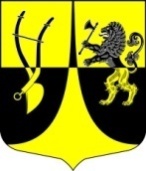 Администрациямуниципального образования «Пустомержское сельское поселение»Кингисеппского  муниципального районаЛенинградской областиПОСТАНОВЛЕНИЕот  18.03.2019 г.    №   56О внесении изменений и дополнений в постановление администрации МО «Пустомержское сельское поселение»  № 19 от 05.02.2015 года «По признанию жилых помещений пригодными 
(непригодными) для проживания и жилого дома, 
многоквартирного дома аварийным и подлежащим 
сносу или реконструкции»            Рассмотрев предложение Кингисеппской городской прокуратуры от 05.03.2019 г. № 22-162-2019  «О внесении изменений в постановление Правительства Российской Федерации от 28.01.2006 г. № 47 «Об утверждении Положения о признании помещения жилым помещением, жилого помещения непригодным для проживания и многоквартирного дома аварийным и подлежащим сносу или реконструкции» постановлением Правительства РФ от 24.12.2018 г. № 1653 , Федеральным законом от 27.07.2010 г. № 210-ФЗ «Об организации предоставления государственных и муниципальных услуг!, Федеральным законом от 06.10.2003 г. № 131-ФЗ «Об общих принципах организации местного самоуправления в Российской Федерации», руководствуясь Уставом муниципального образования «Пустомержское сельское поселение» Кингисеппского муниципального района Ленинградской области  ПОСТАНОВЛЯЕТ:    Внести следующие изменения и дополнения в постановление администрации МО «Пустомержское сельское поселение»  № 19 от 05.02.2015 года «По признанию жилых помещений пригодными (непригодными) для проживания и жилого дома, многоквартирного дома аварийным и подлежащим сносу или реконструкции» :Читать название постановления в следующей редакции : «По признанию жилых помещений пригодными (непригодными) для проживания и жилого  дома, многоквартирного дома аварийным и подлежащим сносу или реконструкции, садового дома жилым домом и жилого дома садовым домом»;Читать пункт 2 подпункт 2.4 постановления в следующей редакции «Срок предоставления муниципальной услуги не должен превышать 45 дней со дня подачи заявления» ;Внести дополнение в пункт 2.8 постановления : «Перечень документов, необходимых для предоставления муниципальной услуги», в заявлении должен быть указан кадастровый номер дома,, кадастровый номер земельного участка, на котором расположен до, почтовый адрес или адрес электронной почты заявителя и способ направления решения по результатам рассмотрения заявления. К заявлению прикладываются выписки из ЕГРН в отношении дома, заключение по результатам обследования дома, нотариально удостоверение согласие третьих лиц (если дом обременен правами третьих лиц;Внести дополнение в пункт 4.3. «Оценка соответствия помещения требованиям, предъявляемым к жилым помещениям», в подпункт 4.3.9 следующее : «решение о признании садового дома жилым принимается на основании заключения, выдаваемого юридическим лицом или индивидуальным предпринимателем, являющимся членом СРО в области инженерных изысканий о соответствии дома требованиям Федерального закона от 30.12.2009 г. № 384-ФЗ «Технический регламент о безопасности зданий и сооружений»; Настоящее постановление вступает в силу со дня его официального опубликования в газете «Время» и подлежит размещению на официальном сайте администрации МО «Пустомержское сельское поселение» в информационно- телекоммуникационной сети «Интернет»;Контроль за исполнением настоящего постановления оставляю за собой.Глава администрации МО«Пустомержское сельское поселение» :                              Иванова Л.И.Исп. Крючкова С.Г. тел. 64-432